Baby šéf: Rodinný podnik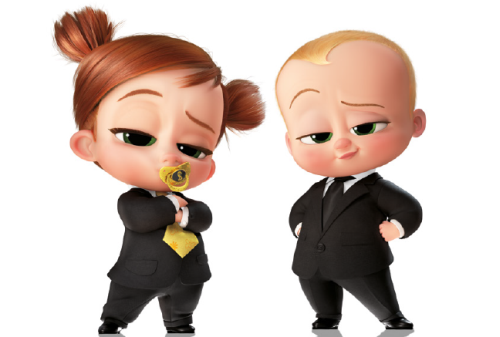 (The Boss Baby: Family Business) Premiéra: 2. 9. 2021UIP - Universal, USA, 2021Réžia: Tom McGrathScenár: Tom McGrath, Michael McCullersHudba: Steve Mazzaro, Hans ZimmerHrajú (v slovenskom zneníí): Maroš Kramár, Jakub Horák, Filip Tuma, Bibiana Ondrejková, Juraj Kempka, Jozef Švoňavský, Peter Rúfus, Jozef Benedik, Ondrej Kaprálik, Daniel Hudák, Marinka Kapráliková, Tatiana KulíškováPamätáte si ešte na premúdrené bábätko v obleku a jeho staršieho brata Tima? S komédiou Baby šéf pred pár rokmi "zbúrali" kiná a teraz sa púšťajú  do ďalšej akcie. Obaja bratia síce medzitým trochu dospeli, ale do obleku sa nasúkala Timova mladšia dcéra Tina, ktorá je, aj napriek batoliacemu obdobiu, naozaj ostré dievča.Keď sa na konci Baby šéfa bratia Tim a Ted konečne skamarátili, zdalo sa, že im to vydrží navždy. V pokračovaní s podtitulom "Rodinný podnik" sú si obaja dospelí bratia odcudzení. Kým Ted je ponorený v biznise a zarába bambilióny, Tim je spokojným otcom dvoch dievčat, nadanej tínedžerky Tabithy a milého roztomilého batoľaťa Tiny. Tabitha, ktorá navštevuje školu pre mimoriadne nadané deti, vzhliada k svojmu úspešnému strýkovi Tedovi, čo vôbec nie je po vôli jej otcovi, keďže s bratom nevychádza veľmi dobre. To však netuší, aké nečakané spoločné stmelovacie dobrodružstvo ich čaká. Za všetko môže Tina, ktorá je v skutočnosti tajnou agentkou organizácie Baby Corp a má za úlohu odhaliť veľké sprisahanie spojené so sestrinou školou a jej čudným riaditeľom. A aj keď je Tina veľmi šikovná, vie, že bez pomoci sa nezaobíde. Po ruke má otecka, strýka a sci-fi vychytávku, ktorá vie dočasne z dospelého človeka urobiť malé dieťa. A tak sa chlapi premenia  na chlapcov a vydajú sa do akcie, pri ktorej k sebe znovu nájdu cestu a okrem toho, len tak mimochodom, zachránia svet tak, ako ho máme radi.Podľa scenáristu Michaela McCullers zostáva srdcom príbehu komplikovaný vzťah dvoch bratov: "Je to zábavný a miestami bláznivý film, ktorý vás však zasiahne hlavne emocionálne. Súrodenci si často robia naprieky, ktoré nutne vedú ku konfliktom a situáciám plným situačného humoru, ale nakoniec aj tak dôjdu k tomu, že si ubližujú z lásky.” Rodinný podnik tiež spracováva aj nemenej komplikovaný vzťah, medzi otcami a dospievajúcimi dcérami, o to pikantnejší, že otec bude na chvíľu mladší ako jeho pubertálne dieťa.Prístupnosť : 	bez obmedzeniaŽáner:	animovaná komédiaVerzia: 	slovenský dabing (2D, 3D)Stopáž:	107 min Formát:	2D a 3D DCP, zvuk 5.1Monopol do:	2. 9. 2024